ΘΕΜΑ: «Διευκρινίσεις σχετικά με την επιλογή υποψηφίων προϊσταμένων νηπιαγωγείων και προϊσταμένων δημοτικών σχολείων»Σε συνέχεια της αριθμ. Φ.361.22 / 152 / 159720 / Ε3 / 9-10-2015                                                             ( Β΄ 2296 ) Υπουργικής Απόφασης που αφορά στην επιλογή των υποψηφίων προϊσταμένων νηπιαγωγείων και προϊσταμένων δημοτικών σχολείων, σας γνωρίζουμε, ότι οι προϋποθέσεις επιλογής και τοποθέτησης των ανωτέρω στελεχών, έχουν ως ακολούθως:Προκήρυξη - Χρόνος υποβολής αιτήσεωνΟ οικείος Διευθυντής Πρωτοβάθμιας Εκπαίδευσης εκδίδει προκήρυξη πλήρωσης θέσεων προϊσταμένων νηπιαγωγείων και προϊσταμένων δημοτικών σχολείων με την οποία προσκαλούνται οι ενδιαφερόμενοι εκπαιδευτικοί της Πρωτοβάθμιας Εκπαίδευσης που έχουν τα νόμιμα προσόντα και επιθυμούν να συμμετάσχουν στη διαδικασία  επιλογής  να υποβάλουν αίτηση που συνοδεύεται από τα αναγκαία δικαιολογητικά, εντός της προθεσμίας που προβλέπεται στη σχετική προκήρυξη. 	Η προκήρυξη αναρτάται στην ιστοσελίδα της Διεύθυνσης Εκπαίδευσης και κοινοποιείται σε όλες τις σχολικές μονάδες αρμοδιότητάς της. Επισημαίνουμε την ανάγκη προσεκτικής μελέτης και απαρέγκλιτης τήρησης των ρυθμίσεων του ν. 4327/2015, έτσι ώστε να αποφευχθούν τυχόν προβλήματα στη διαδικασία επιλογής. Προϋποθέσεις επιλογής (άρθρο 17 του ν.4327/2015)Ως προϊστάμενοι διθέσιων και τριθέσιων δημοτικών σχολείων και νηπιαγωγείων,  επιλέγονται εκπαιδευτικοί με οκταετή τουλάχιστον διδακτική υπηρεσία που υπηρετούν κατά το χρόνο επιλογής σε οργανική θέση, την οποία αφορά η επιλογή. Αν οι εκπαιδευτικοί της σχολικής μονάδας δεν πληρούν την προϋπόθεση της οκταετούς διδακτικής υπηρεσίας, υποψήφιοι μπορεί να είναι και εκπαιδευτικοί με μικρότερο χρόνο υπηρεσίας.Δεν επιλέγεται ως στέλεχος της εκπαίδευσης εκπαιδευτικός, ο οποίος έχει καταδικαστεί τελεσίδικα για πειθαρχικό παράπτωμα με την ποινή της προσωρινής ή της οριστικής παύσης, σύμφωνα με τα οριζόμενα στο άρθρο 109 του Υπαλληλικού Κώδικα (κ.ν. 3528/2007, Α΄ 26) ή για τον οποίον συντρέχουν τα κωλύματα διορισμού της παραγράφου 1 του άρθρου 8 του ίδιου Κώδικα. Επίσης, δεν επιλέγεται ως στέλεχος της εκπαίδευσης, εκπαιδευτικός, του οποίου τα πιστοποιητικά των αντικειμενικών κριτηρίων που προσκομίζονται κατά τη διαδικασία επιλογής είναι πλαστά ή αναληθή με σκοπό την παραπλάνηση της υπηρεσίας.Όπου στις διατάξεις του ν.4327/2015 προβλέπεται εκπαιδευτική υπηρεσία, υπολογίζεται η προϋπηρεσία τόσο στη δημόσια όσο και στην ιδιωτική εκπαίδευση, καθώς και η προϋπηρεσία των υποψηφίων ως προσωρινών αναπληρωτών και ωρομισθίων με αναγωγή στο υποχρεωτικό εβδομαδιαίο ωράριο διδασκαλίας. Όπου στις διατάξεις του προαναφερόμενου νόμου προβλέπεται διδακτική υπηρεσία, λογίζεται: α) η άσκηση διδακτικού έργου σε μονάδες Πρωτοβάθμιας και Δευτεροβάθμιας Εκπαίδευσης, β) οι άδειες κύησης, λοχείας, ανατροφής τέκνου, γ) η θητεία σχολικού συμβούλου, δ) η θητεία σε Κέντρα Περιβαλλοντικής Εκπαίδευσης (Κ.Π.Ε.), ε) η θητεία σε θέσεις Υπευθύνων Περιβαλλοντικής Εκπαίδευσης, Αγωγής, Υγείας, Πολιτιστικών θεμάτων και σχολικών δραστηριοτήτων, στ) η θητεία των  υπευθύνων ΓΡΑΣΕΠ, ΚΕΣΥΠ, ΣΕΠ, ΚΕΠΛΗΝΕΤ, ΕΚΦΕ και Συμβουλευτικών Σταθμών Νέων.Όπου στις ίδιες διατάξεις προβλέπεται εκπαιδευτική ή διδακτική υπηρεσία σε Σ.Μ.Ε.Α.Ε. ή ΚΕ.Δ.Δ.Υ., υπολογίζεται η υπηρεσία των υποψηφίων σε Κέντρα Διάγνωσης, Αξιολόγησης και Υποστήριξης (Κ.Δ.Α.Υ.) ή ΚΕ.Δ.Δ.Υ., σε αυτοτελείς Σ.Μ.Ε.Α.Ε., σε Τμήματα Ένταξης, σε προγράμματα παράλληλης στήριξης, σε προγράμματα διδασκαλίας στο σπίτι ή στις εκπαιδευτικές δομές Ε.Α.Ε. που προβλέπονται στην περίπτωση β΄ της παρ. 4 του άρθρου 6 του ν. 3699/2008 (Α΄ 199).Οι προϋποθέσεις και τα κριτήρια επιλογής πρέπει να συντρέχουν κατά τη λήξη της προθεσμίας υποβολής των αιτήσεων υποψηφιοτήτων. Τα κωλύματα επιλογής της παραγράφου 6 του άρθρου 17 του ν.4327/2015 δεν πρέπει να συντρέχουν τόσο κατά το χρόνο λήξης της προθεσμίας υποβολής της αίτησης υποψηφιότητας όσο και κατά το χρόνο τοποθέτησης από το αρμόδιο όργανο.Συμβούλια επιλογής υποψηφίων προϊσταμένων νηπιαγωγείων και προϊσταμένων δημοτικών σχολείων ( άρθρο 21 του ν.4327/2015 )Οι προϊστάμενοι νηπιαγωγείων και προϊστάμενοι δημοτικών σχολείων επιλέγονται από τα οικεία περιφερειακά υπηρεσιακά συμβούλια πρωτοβάθμιας εκπαίδευσης (Π.Υ.Σ.Π.Ε.), στα οποία συμμετέχουν επιπλέον α) ένας σχολικός σύμβουλος και β) ένας εκπαιδευτικός με δεκαπενταετή τουλάχιστον εκπαιδευτική υπηρεσία. Τα ανωτέρω επιπλέον μέλη ορίζονται με τους αναπληρωτές τους με απόφαση του Υπουργού Παιδείας, Έρευνας και Θρησκευμάτων ύστερα από γνώμη του οικείου Περιφερειακού Διευθυντή Εκπαίδευσης.Μέλος συμβουλίου που είναι ταυτόχρονα υποψήφιος για οποιαδήποτε από τις προς πλήρωση θέσεις δεν συμμετέχει στις συνεδριάσεις του σε καμία φάση της διαδικασίας κρίσης και επιλογής. Στην περίπτωση των αιρετών μελών, αν και το τακτικό και το αναπληρωματικό μέλος έχουν κώλυμα συμμετοχής, κατά τα ανωτέρω, αναπληρώνονται από τους επόμενους του ίδιου συνδυασμού στη σειρά εκλογής.  Στην περίπτωση που ο Πρόεδρος έχει κώλυμα συμμετοχής προεδρεύει ο αναπληρωτής του και αν και αυτός έχει κώλυμα προεδρεύει ο σχολικός σύμβουλος.Κριτήρια επιλογής (άρθρο 20 του ν.4327/2015)Κριτήρια επιλογής των προϊσταμένων νηπιαγωγείων και προϊσταμένων δημοτικών σχολείων είναι ιδίως η προσωπικότητα και η γενική συγκρότηση του υποψηφίου, η ικανότητα του υποψηφίου να αναλαμβάνει πρωτοβουλίες, να επιλύει προβλήματα (διδακτικά, διοικητικά, οργανωτικά, λειτουργικά κ.λπ.), να δημιουργεί κατάλληλο παιδαγωγικό περιβάλλον και να εμπνέει τους εκπαιδευτικούς κατά την άσκηση των καθηκόντων τους. Βασικό κριτήριο είναι η γνώση του αντικειμένου του προς άσκηση έργου, η οποία συνάγεται από: α) την επιστημονική – παιδαγωγική συγκρότηση του υποψηφίου και κυρίως το επίπεδο των σπουδών και γενικότερα τις σπουδές του, την ύπαρξη σπουδών ή επιμορφώσεων στην οργάνωση και διοίκηση της εκπαίδευσης και την πιστοποιημένη γνώση ξένων γλωσσών και Τ.Π.Ε., υλοποίηση εκπαιδευτικών προγραμμάτων και εφαρμογή καινοτομιών, συμμετοχή σε συμβούλια, επιτροπές ή ομάδες εργασίας, κοινωνική και συνδικαλιστική δράση, συμμετοχή σε όργανα διοίκησης επιστημονικών και εκπαιδευτικών οργανώσεων ή σε όργανα λαϊκής συμμετοχής και επίσημες διακρίσεις και β) την υπηρεσιακή κατάσταση και τη διοικητική εμπειρία, όπως προκύπτει από τη συνολική εκπαιδευτική υπηρεσία του υποψηφίου αλλά και την προϋπηρεσία σε άσκηση διοικητικού έργου. Υποβλητέα δικαιολογητικάΟι αιτήσεις υποψηφιότητας για τοποθέτηση σύμφωνα με την παρ. 3 του άρθρου 17 του ν. 4327/2015 υποβάλλονται όπως προβλέπεται από τις διατάξεις της παρ. 2 του άρθρου 22 του ίδιου νόμου και συνοδεύονται από:Βιογραφικό σημείωμα Αντίγραφα τίτλων σπουδών και μετεκπαίδευσηςΑποδεικτικά γνώσης ξένων γλωσσών Πιστοποιητικό επιμόρφωσης στις Τ.Π.Ε.Αντίγραφα άλλων σχετικών τίτλων που τυχόν έχει αποκτήσει ο υποψήφιοςΒεβαιώσεις ή υπηρεσιακά έγγραφα που αφορούν στην υπηρεσιακή κατάσταση, στην καθοδηγητική και διοικητική εμπειρία καθώς και τη συμμετοχή σε υπηρεσιακά συμβούλια, τα οποία πρέπει να αναφέρουν χρόνο έναρξης και λήξης, κατά περίπτωση.Υπεύθυνη δήλωση του ν. 1599/1986 με την οποία βεβαιώνεται ότι α) ο εκπαιδευτικός δεν έχει καταδικαστεί τελεσίδικα για πειθαρχικό παράπτωμα με την ποινή της προσωρινής ή της οριστικής παύσης σύμφωνα με τα οριζόμενα στο άρθρο 109 του Υπαλληλικού Κώδικα (ν. 3528/2007 Α΄ 26) και β) δεν συντρέχουν τα κωλύματα διορισμού της παρ. 1 του άρθρου 8 του ίδιου κώδικα, σύμφωνα με τις διατάξεις της παρ. 6  του άρθρου 17 του ν. 4327/2015. Όλοι οι τίτλοι σπουδών που προέρχονται από ιδρύματα ανώτατης εκπαίδευσης της αλλοδαπής, πρέπει να είναι αναγνωρισμένοι από το Δ.Ο.Α.Τ.Α.Π. / ΔΙ.Κ.Α.Τ.Σ.Α. ή το Ινστιτούτο Τεχνολογικής Εκπαίδευσης (Ι.Τ.Ε.), ή το Συμβούλιο Αναγνώρισης Επαγγελματικών Ισοτιμιών (Σ.Α.Ε.Ι.). Τυχόν ξενόγλωσσες βεβαιώσεις ή έγγραφα πρέπει να έχουν επίσημα μεταφραστεί από την αρμόδια υπηρεσία του Υπουργείου Εξωτερικών ή άλλο αρμόδιο κατά νόμο όργανο.Μετά τη λήξη της προθεσμίας υποβολής των αιτήσεων δεν γίνεται δεκτή οποιαδήποτε μεταβολή στην αίτηση, ούτε συμπληρωματικά δικαιολογητικά. Επιλογή    	Οι προϊστάμενοι διθέσιων και τριθέσιων νηπιαγωγείων και δημοτικών σχολείων επιλέγονται από τα διευρυμένα περιφερειακά υπηρεσιακά συμβούλια τα οποία προκειμένου να διατυπώσουν την πρότασή τους λαμβάνουν υπόψη τους τα κριτήρια του άρθρου 20 του ν. 4327/2015 ( Α΄50 ).Τοποθέτηση   Η τοποθέτηση προϊσταμένων διθέσιων και τριθέσιων νηπιαγωγείων και δημοτικών σχολείων γίνεται με απόφαση του οικείου διευθυντή εκπαίδευσης, ύστερα από αιτιολογημένη πρόταση του διευρυμένου περιφερειακού υπηρεσιακού συμβουλίου.                                                                            Η ΓΕΝΙΚΗ ΔΙΕΥΘΥΝΤΡΙΑ                                                                              ΕΥΔΟΚΙΑ ΚΑΡΔΑΜΙΤΣΗΕΣΩΤΕΡΙΚΗ ΔΙΑΝΟΜΗ:1) Γραφείο Υπουργού2) Γραφείο Γενικού Γραμματέα4) Γραφείο Γενικής Διευθύντριας Προσωπικού Π.Ε. & Δ.Ε.5) Αυτοτελές Τμήμα Στελεχών Εκπαίδευσης Α/θμιας και Β/θμιας Εκπαίδευσης6) Δ/νση Θρησκευτικής Εκπαίδευσης7) Δ/νση Ειδικής Αγωγής και Εκπαίδευσης8) Δ/νση Παιδείας Ομογενών, ΔιαπολιτισμικήςΕκπαίδευσης, Ξένων και Μειονοτικών Σχολείων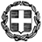 ΕΛΛΗΝΙΚΗ ΔΗΜΟΚΡΑΤΙΑΥΠΟΥΡΓΕΙΟ  ΠΑΙΔΕΙΑΣ, ΕΡΕΥΝΑΣ ΚΑΙ ΘΡΗΣΚΕΥΜΑΤΩΝ-----ΓΕΝΙΚΗ  ΔΙΕΥΘΥΝΣΗ  ΠΡΟΣΩΠΙΚΟΥΑ/ΘΜΙΑΣ  &  Β/ΘΜΙΑΣ  ΕΚΠΑΙΔΕΥΣΗΣΑΥΤΟΤΕΛΕΣ ΤΜΗΜΑ ΣΤΕΛΕΧΩΝ ΕΚΠΑΙΔΕΥΣΗΣΑ/ΘΜΙΑΣ  &  Β/ΘΜΙΑΣ  ΕΚΠΑΙΔΕΥΣΗΣ---------Α. Παπανδρέου 37151 80 ΜαρούσιΙστοσελίδα: http://www.minedu.gov.gr Πληροφορίες: Γ. ΛιαμπότηςΤηλ:  210-3442125, 210-3442333,210-3442952,210-3442353,210-3442268Mail: dppe@minedu.gov.gr , stelexi@minedu.gov,gr Βαθμός Ασφαλείας:Να διατηρηθεί μέχρι:Μαρούσι,     27 – 10 - 2015 Αρ.Πρωτ.  Βαθμός Προτερ Φ.361.22/ 169 / 171671 /E3 ΠΡΟΣ:  1. Περιφερειακές Διευθύνσεις                   Εκπαίδευσης                   όλης της χώρας                2. Διευθύνσεις Πρωτοβάθμιας                    Εκπαίδευσης                   όλης της χώρας 